732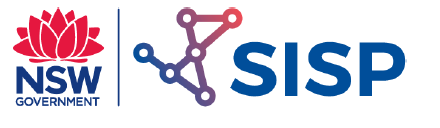 Joining Methods in Aeronautical Applications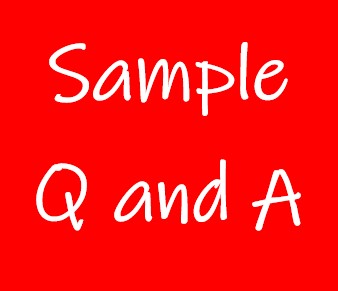 Exercise 1 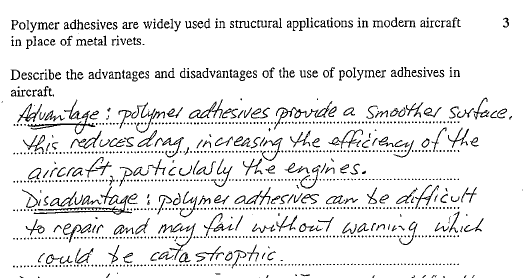 Exercise 2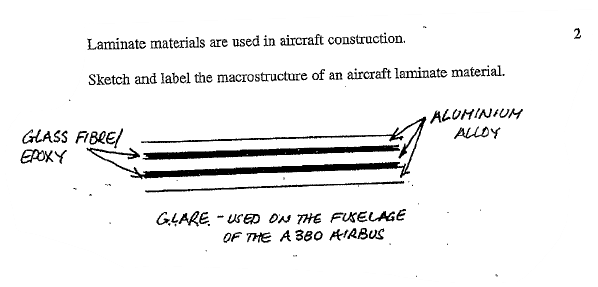 Exercise 3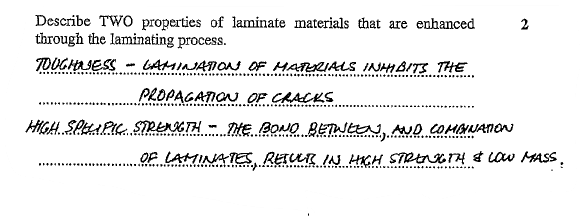 